Chapter 20  Talking it overtalk something ↔ over phrasal verb
to discuss a problem with someone before deciding what to do 
talk something ↔ over with Talk over any worries with your GP.speak, talkWhen one person is saying things, you can use talk or speak, but talk is more usual and speak slightly literary • She talked about her job. • He spoke longingly of his home country. • Don't interrupt me when I'm talking/speaking.If people are having a conversation, always use talk • We talked about our relationship. • They talked for hours. If you say that two people are not speaking, you mean they are not willing to talk to each other • They've had a row and they're not speaking.Someone who can talk has learned to use language • She could talk before she was two.If you can speak, you are able to say something on a particular occasion • I was too scared to speak.!! When you mention what language someone uses, always use speak • She speaks (=knows how to use) French and Spanish. • We spoke in German at first, then English.!! When you ask for someone on the telephone, use speak • Can I speak to Clare?!! You can speak words. Do not use talk • I spoke the words as clearly as I could.!! You can talk sense or talk nonsense. Do not use speak • I think she talks a lot of sense.bottle2 [transitive]1DFD to put a liquid, especially wine or beer, into a bottle after you have made it: The whisky is bottled here before being sent abroad.2DFC British English to put vegetables or fruit into special glass containers in order to preserve them [= can American English]bottle out phrasal verbalso bottle it to suddenly decide not to do something because you are frightened [= cop out]: 'Did you tell him?' 'No, I bottled out at the last minute.'bottle something ↔ up phrasal verb1 to deliberately not allow yourself to show a strong feeling or emotion: It is far better to cry than to bottle up your feelings.2 to cause problems by delaying something: The bill has been bottled up in Congress.catch up phrasal verb1 to improve and reach the same standard as other people in your class, group etc: If you miss a lot of classes, it's very difficult to catch up.catch up with At the moment our technology is more advanced, but other countries are catching up with us.2 to come from behind and reach someone in front of you by going faster catch up with Drive faster - they're catching up with us.delay1 S2 W3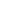 1 [countable ] when someone or something has to wait, or the length of the waiting time: Sorry for the delay, Mr Weaver.delay in Why was there a delay in warning the public?delay of a delay of about an hourlong/considerable/slight etc delay Long delays are expected on the motorways.2 [uncountable] when something does not happen or start when it should do without delay They must restore normal services without delay.delay2 S31 [intransitive and transitive] to wait until a later time to do something: Don't delay - send off for the information now.delay something until something The opening of this section of the road is delayed until September.delay something for something Our meeting was delayed for ten minutes.delay doing something Big companies often delay paying their bills.2 [transitive] to make someone or something late seriously/badly/slightly etc delayed The flight was badly delayed because of fog.check on somebody/something phrasal verb1 to make sure that someone or something is safe, is in a satisfactory state, or is doing what they should be doing: Honey, can you go upstairs and check on the kids?2 to try to find out if something is true or correct: He wanted to check on the girl's story.add up phrasal verb1HMN to calculate the total of several numbers: I can add up in my head quite easily.add something ↔ up Specialized software adds up the statistics.2 not add upa) if a set of facts does not add up, it does not provide a reasonable explanation for a situation: He was troubled by a feeling that things just didn't add up.b) if sums, numbers etc do not add up, there is a mistake in them: These figures don't add up.3 it all adds upinformal used to say that lots of small amounts gradually make a large total: There are five of us using the phone so it all adds up.stick in somebody's mindif something sticks in your mind, you remember it well because it is unusual or interesting: It's the kind of name that sticks in your mind.shadowy1 mysterious and difficult to know anything about: the shadowy figures who control international terrorist organizations2 full of shadows, or difficult to see because of shadows: a shadowy roomhigh-up [countable] British English informalsomeone who has a high rank in an organization [= higher-up]convenient S31 useful to you because it saves you time, or does not spoil your plans or cause you problems: Mail-order catalogs are a convenient way to shop.convenient for Is three o'clock convenient for you?convenient to do something It is simple and convenient to use.2 close and easy to reach: The bus stop around the corner is probably the most convenient.convenient for British English convenient to American English restaurants convenient for shops and theatres